Нам Елена Павловнаучитель информатикисредней школы имени Дзержинского с ДМЦКаратальского районаАлматинской областиурок информатикиТема: Гипертекст. Вставка графических объектов в документЦели урока: Научить учащихся вставлять графические объекты в документ.Воспитать творческое общение, воспитывать нравственные качества, чувства патриотизма и интернационализма. Воспитание сознательного отношения к усвоению практических знаний.Развитие познавательного интереса, творческой активности учащихся, умение дать обоснованный ответ.Тип урока: лабораторно-практический Ход урокаОрганизация начала урокаПовторение.Вопросы классу:В чем преимущества обработки текстов на компьютере?Что такое текст?Что называется текстовым документом?В чем заключается отличие текстового редактора от текстового процессора?Какие виды текстов вы знаете?Выделение целей и задач урока.Работа над изучаемым материаломКогда вы читаете книгу, то обычно листаете страницы по порядку. Чтобы найти дополнительную информацию по интересующему вопросу, вы обращаетесь к оглавлению и открываете книгу на нужной странице. Если вы изучаете какую-либо тему по предмету в электронном учебнике, то, используя гипертекст, можно легко переходить с одного текста в другой в этом же файле или войти в текст, графику другого файла.Переход осуществляется по гиперссылке, которая представляет собой цветной подчеркнутый текст или графику. Более подробно с гипертекстом вы познакомитесь в старших классах.Графические изображения в текстовый  документВы уже вставляли свои рисунки в текст в текстовом редакторе WordPad в 7 классе.В Word также имеется возможность вставлять в текст готовые рисунки или нарисованные вами в графическом редакторе Paint. Если вы нарисовали свой рисунок в Paint, то вставить его в ваш текст можно, используя те же команды копирования с помощью буфера обмена. Рассмотрим пример вставки рисунка из библиотеки готовых рисунков.Запустите Word , установите курсор в то место текста, где хотите поместить рисунок.Выполните команду Вставка, Рисунок, КартинкиВ диалоговом окне Microsoft ClipGallery выберите вкладку картинки и категорию рисунка и категорию рисунка.Откроется окно с рисунками, щелкните на выбранном рисунке.Щелкните по кнопке Вставить, рисунок вставится в текст.Если размер рисунка вас не устраивает, то уменьшите или увеличьте его. Для этого щелкните по рисунку, установите курсор на угол рисунка, курсор должен принять форму двойной стрелки, потяните стрелку вверх или вниз по диагонали.Выбрав желаемый размер рисунка, щелкните по нему правой кнопкой мыши.В динамическом меню выберите команду Формат рисунка, в диалоговом окне Формат рисунка щелкните по вкладке Положение и уберите флажок опции Поверх текста ваш рисунок будет послушным и установится там, где вы захотите, щелкните ОК.Чтобы вставленный рисунок находился справа или слева от текста, необходимо выбрать вкладку Обтекание, щелкните по квадратикам вокруг рамки и по большей стороне, щелкните ОК.Вставка фигурного текстаДля того, чтобы вставить фигурный текст выполните:Установите курсор в то место, куда вы хотите поместить фигурный текстВыполните команду Вставка, Рисунок, Объект WordArt В диалоговом окне Коллекция WordArt щелкните по понравившемуся вам написанию шрифта, щелкните ОКПоявится диалоговое окно Изменение текста WordArt , в котором в поле Текст надписи введите свой текст, щелкните ОК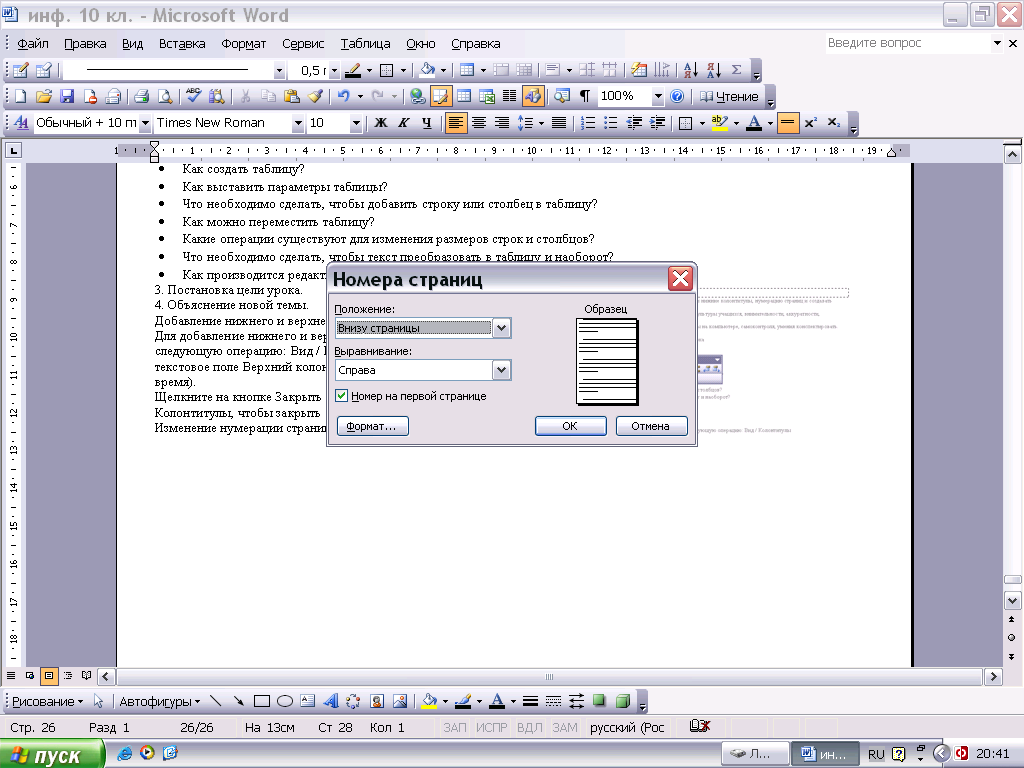 Нумерация страниц: Для добавления нумерации страниц выполните следующие операции: Вставка /  Номера страниц / Выбрать положение нумерации / Установить выравнивание Нумеров / Формат позволяет  установить нумерацию страниц  начать с…(кокой страницы) / Ок.Добавление рисунков в документ: Вставка / Рисунок  / Картинки , Из файла, Со сканера или камеры, Автофигуры, Объект WordArt, Диаграмма.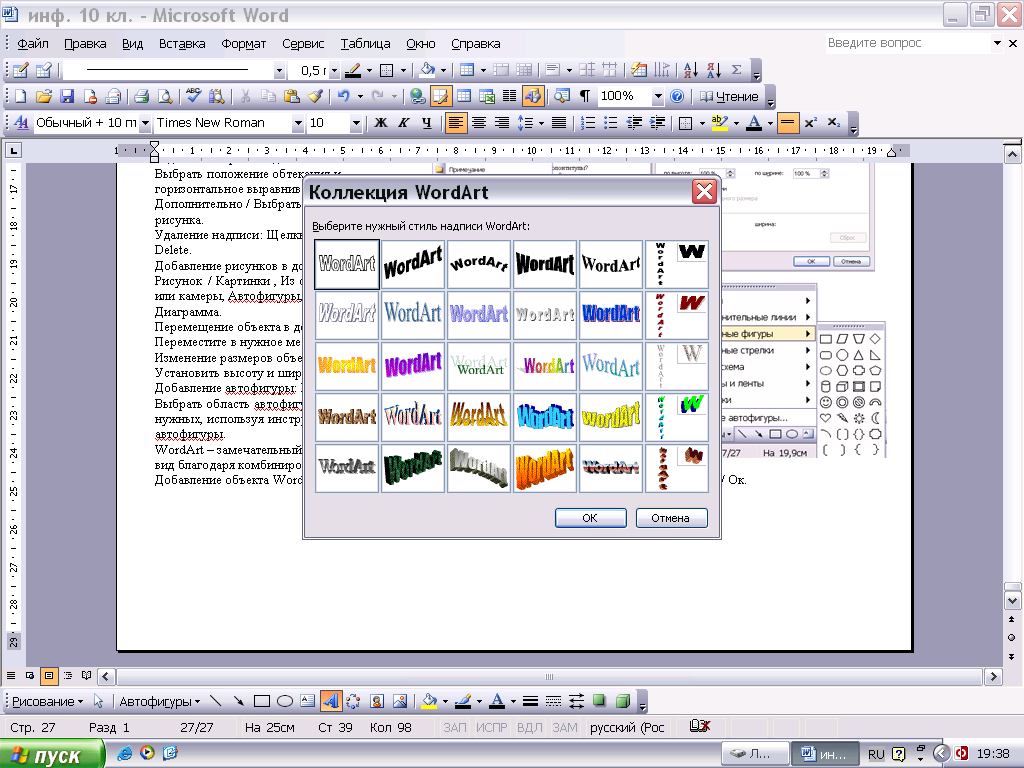 Перемещение объекта в документе: Зацепите левой кнопкой мыши объект / Переместите в нужное место.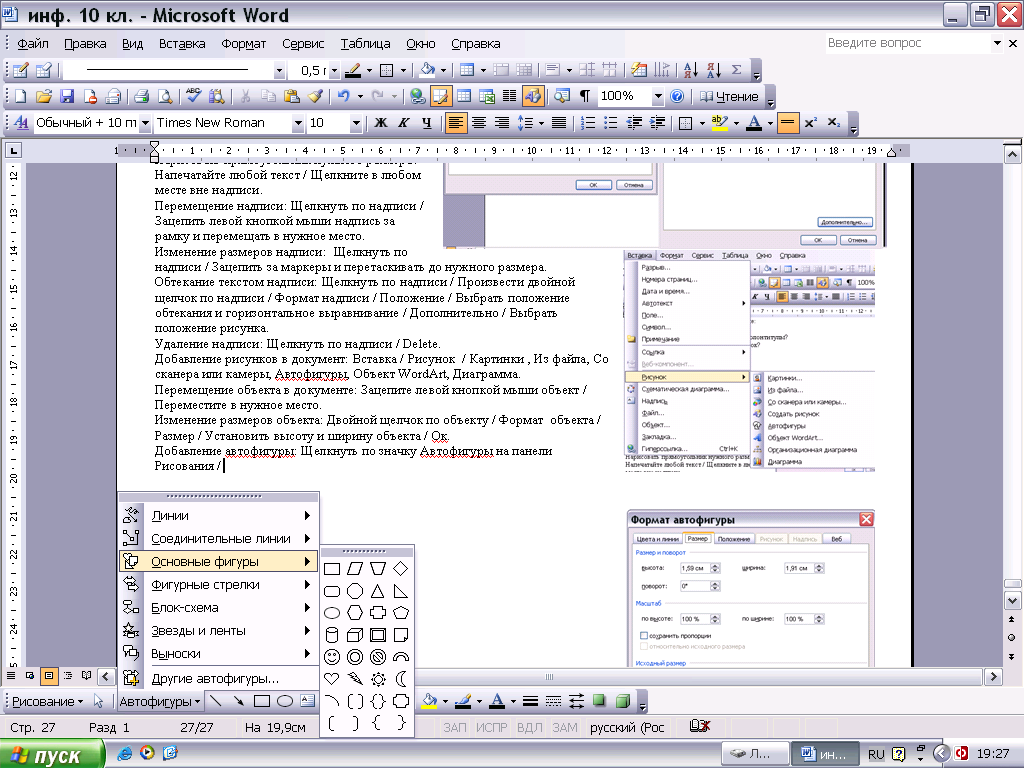 Изменение размеров объекта: Двойной щелчок по объекту / Формат  объекта / Размер / Установить высоту и ширину объекта / Ок.Добавление автофигуры: Щелкнуть по значку Автофигуры на панели Рисования / Выбрать область автофигуры и ее тип / Вытягивать размеры автофигуры до нужных, используя инструмент - цвет заливки можно закрасить автофигуры.WordArt – замечательный способ придать вашему документу уникальнейший внешний вид благодаря комбинированию различных цветов, форм и шрифтов.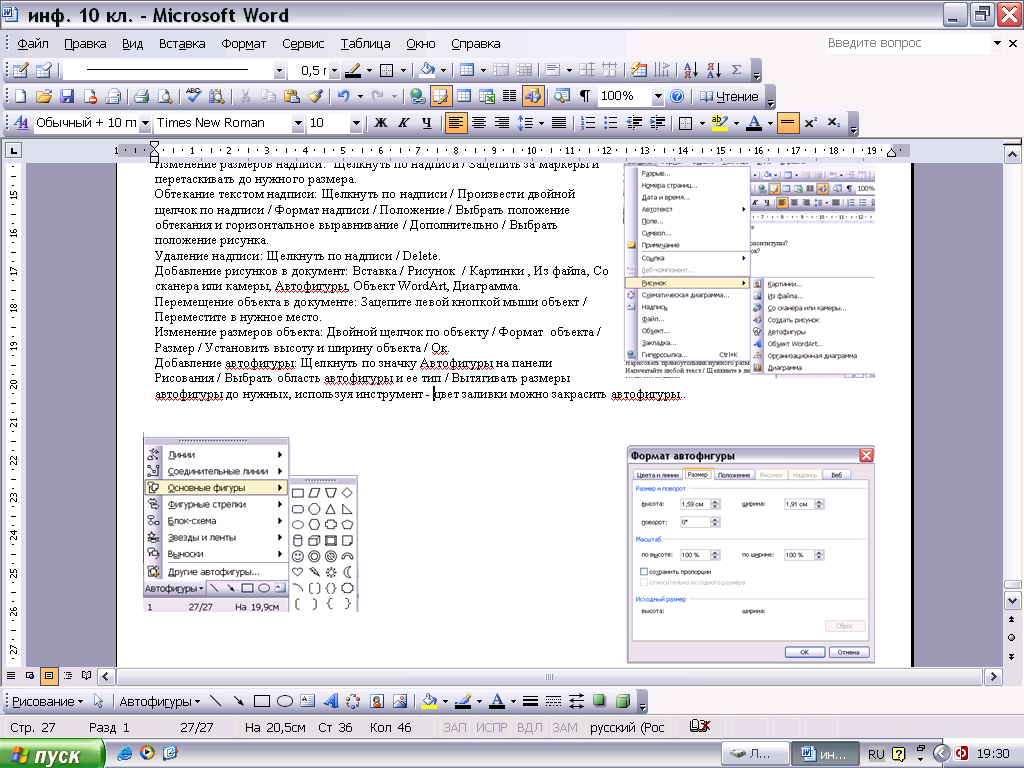 Добавление объекта WordArt: На панели инструментов щелкнуть по значку Выбрать стиль объекта / Ок / Введите необходимый текст / Ок. Закрепление: Работа на компьютере с.153.Обобщение: Что нового и непонятного для вас было сегодня на уроке?Итоги урока.Д/З Гипертекст – это текст, содержащий в себе смысловые связи с другими текстами, графической, видео- или звуковой информацией.